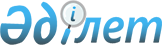 Түркістан облыстық мәслихатының 2018 жылғы 12 желтоқсандағы № 33/347-VI "2019-2021 жылдарға арналған облыстық бюджет туралы" шешіміне өзгерістер енгізу туралы
					
			Мерзімі біткен
			
			
		
					Түркістан облыстық мәслихатының 2019 жылғы 13 қыркүйектегі № 42/430-VI шешімі. Түркістан облысының Әділет департаментінде 2019 жылғы 18 қыркүйекте № 5181 болып тіркелді. Мерзімі өткендіктен қолданыс тоқтатылды
      Қазақстан Республикасының 2008 жылғы 4 желтоқсандағы Бюджет кодексінің 106-бабының 4-тармағына, 111-бабының 1-тармағына, "Қазақстан Республикасындағы жергілікті мемлекеттік басқару және өзін-өзі басқару туралы" Қазақстан Республикасының 2001 жылғы 23 қаңтардағы Заңының 6-бабы 1-тармағының 1) тармақшасына сәйкес Түркістан облыстық мәслихаты ШЕШІМ ҚАБЫЛДАДЫҚ:
      1. Түркістан облыстық мәслихатының 2018 жылғы 12 желтоқсандағы № 33/347-VI "2019-2021 жылдарға арналған облыстық бюджет туралы" (нормативтік құқықтық актілерді мемлекеттік тіркеу тізілімінде № 4843 тіркелген, 2018 жылғы 29 желтоқсанда "Оңтүстік Қазақстан" газетінде және 2019 жылғы 3 қаңтарда Қазақстан Республикасының нормативтік құқықтық актілерінің эталондық бақылау банкінде электрондық түрде жарияланған) шешіміне мынадай өзгерістер енгізілсін:
      1-тармақ мынадай редакцияда жазылсын:
      "1. Түркістан облысының 2019-2021 жылдарға арналған облыстық бюджеті тиісінше 1, 2 және 3-қосымшаларға сәйкес, оның ішінде 2019 жылға мынадай көлемде бекiтiлсiн:
      1) кiрiстер – 699 845 307 мың теңге, оның iшiнде:
      салықтық түсiмдер – 17 651 679 мың теңге;
      салықтық емес түсiмдер – 4 011 760 мың теңге;
      негізгі капиталды сатудан түсетін түсімдер – 15 000 мың теңге;
      трансферттер түсiмi – 678 166 868 мың теңге;
      2) шығындар – 697 282 265 мың теңге;
      3) таза бюджеттiк кредиттеу – 13 355 741 мың теңге, оның ішінде:
      бюджеттік кредиттер – 15 661 566 мың теңге;
      бюджеттік кредиттерді өтеу – 2 305 825 мың теңге;
      4) қаржы активтерімен операциялар бойынша сальдо – 2 884 462 мың теңге, оның ішінде:
      қаржы активтерін сатып алу – 2 884 462 мың теңге;
      5) бюджет тапшылығы – - 13 677 161 мың теңге;
      6) бюджет тапшылығын қаржыландыру – 13 677 161 мың теңге.";
      2-тармақ мынадай редакцияда жазылсын:
      "2. 2019 жылға жеке табыс салығы және әлеуметтік салық түсімдерінің жалпы сомасын бөлу нормативтері:
      төлем көзінен салық салынатын табыстардан ұсталатын жеке табыс салығы бойынша Жетісай, Келес аудандарынан және Кентау, Түркістан қалаларынан басқа аудандық (облыстық маңызы бар қалалардың) бюджеттеріне – 45 пайыз;
      Жетісай ауданының бюджетіне – 100 пайыз; 
      Келес ауданының – 100 пайыз;
      Кентау қаласының – 85 пайыз;
      Түркістан қаласының – 100 пайыз;
      облыстық бюджетке Жетісай, Келес аудандарынан және Кентау, Түркістан қалаларынан басқа аудандардан (облыстық маңызы бар қалалардан) – 55 пайыз;
      Кентау қаласынан – 15 пайыз;
      төлем көзінен салық салынбайтын табыстардан ұсталатын жеке табыс салығы бойынша аудандық (облыстық маңызы бар қалалардың) бюджеттеріне – 100 пайыз;
      төлем көзінен салық салынбайтын шетелдік азаматтар табыстарынан ұсталатын жеке табыс салығы бойынша аудандық (облыстық маңызы бар қалалардың) бюджеттеріне – 50 пайыз;
      облыстық бюджетке басқа аудандардан (облыстық маңызы бар қалалардан) – 50 пайыз;
      әлеуметтік салық бойынша Келес ауданынан және Түркістан қаласынан басқа аудандық (облыстық маңызы бар қалалардың) бюджеттеріне – 50 пайыз;
      Келес ауданының бюджетіне – 100 пайыз;
      Түркістан қаласының – 70 пайыз;
      облыстық бюджетке Келес ауданынан және Түркістан қаласынан басқа аудандардан (облыстық маңызы бар қалалардан) – 50 пайыз;
      Түркістан қаласынан – 30 пайыз болып белгіленсін.";
      көрсетілген шешімнің 1-қосымшасы осы шешімге қосымшаға сәйкес жаңа редакцияда жазылсын.
      2. "Түркістан облыстық мәслихаты аппараты" мемлекеттік мекемесі Қазақстан Республикасының заңнамалық актілерінде белгіленген тәртіпте:
      1) осы шешімді "Қазақстан Республикасының Әділет Министрлігі Түркістан облысының Әділет департаменті" Республикалық мемлекеттік мекемесінде мемлекеттік тіркелуін;
      2) осы шешімді оны ресми жариялағаннан кейін Түркістан облыстық мәслихатының интернет-ресурсында орналастыруды қамтамасыз етсін.
      3. Осы шешім 2019 жылғы 1 қаңтардан бастап қолданысқа енгізіледі. 2019 жылға арналған облыстық бюджет
					© 2012. Қазақстан Республикасы Әділет министрлігінің «Қазақстан Республикасының Заңнама және құқықтық ақпарат институты» ШЖҚ РМК
				
      Облыстық мәслихат

      сессиясының төрағасы

Л. Тәшімов

      Облыстық мәслихат хатшысы

Қ. Балабиев
2019 жылғы 13 қыркүйектегі
№ 42/430-VI
Түркістан облыстық
мәслихатының шешіміне
қосымша2018 жылғы 12 желтоқсандағы
№ 33/347-VI
Түркістан облыстық
мәслихатының шешіміне
1-қосымша
Санаты
Санаты
Атауы
Атауы
Сомасы, мың теңге
Сыныбы
Сыныбы
Сыныбы
Сомасы, мың теңге
Ішкі сыныбы
Ішкі сыныбы
Сомасы, мың теңге
1
1
1
1
2
3
1. Кірістер
699 845 307
Салықтық түсімдер
17 651 679
1
Салықтық түсімдер
17 651 679
01
Табыс салығы
7 876 660
2
Жеке табыс салығы
7 876 660
03
Әлеуметтiк салық
8 189 328
1
Әлеуметтік салық
8 189 328
05
Тауарларға, жұмыстарға және қызметтерге салынатын iшкi салықтар
1 585 691
3
Табиғи және басқада ресурстарды пайдаланғаны үшiн түсетiн түсiмдер
1 238 691
4
Кәсiпкерлiк және кәсiби қызметтi жүргiзгенi үшiн алынатын алымдар
347 000
Салықтық емес түсімдер
4 011 760
2
Салықтық емес түсімдер
4 011 760
01
Мемлекеттік меншіктен түсетін кірістер
350 557
1
Мемлекеттік кәсіпорындардың таза кірісі бөлігінің түсімдері
36 241
3
Мемлекет меншігіндегі акциялардың мемлекеттік пакетіне дивидендтер
265 574
5
Мемлекет меншігіндегі мүлікті жалға беруден түсетін кірістер
33 820
7
Мемлекеттік бюджеттен берілген кредиттер бойынша сыйақылар
14 922
04
Мемлекеттік бюджеттен қаржыландырылатын, сондай-ақ Қазақстан Республикасы Ұлттық Банкінің бюджетінен (шығыстар сметасынан) ұсталатын және қаржыландырылатын мемлекеттік мекемелер салатын айыппұлдар, өсімпұлдар, санкциялар, өндіріп алулар
2 461 203
1
Мұнай секторы ұйымдарынан түсетін түсімдерді қоспағанда, мемлекеттік бюджеттен қаржыландырылатын, сондай-ақ Қазақстан Республикасы Ұлттық Банкінің бюджетінен (шығыстар сметасынан) ұсталатын және қаржыландырылатын мемлекеттік мекемелер салатын айыппұлдар, өсімпұлдар, санкциялар, өндіріп алулар
2 461 203
06
Басқа да салықтық емес түсiмдер
1 200 000
1
Басқа да салықтық емес түсiмдер
1 200 000
Негізгі капиталды сатудан түсетін түсімдер
15 000
3
Негізгі капиталды сатудан түсетін түсімдер
15 000
01
Мемлекеттік мекемелерге бекітілген мемлекеттік мүлікті сату
15 000
1
Мемлекеттік мекемелерге бекітілген мемлекеттік мүлікті сату
15 000
Трансферттердің түсімдері
678 166 868
4
Трансферттердің түсімдері
678 166 868
01
Төмен тұрған мемлекеттiк басқару органдарынан трансферттер
47 844 601
2
Аудандық (облыстық маңызы бар қалалардың) бюджеттерден трансферттер
47 844 601
02
Мемлекеттiк басқарудың жоғары тұрған органдарынан түсетiн трансферттер
630 322 267
1
Республикалық бюджеттен түсетiн трансферттер
630 322 267
Функционалдық топ Атауы
Функционалдық топ Атауы
Функционалдық топ Атауы
Функционалдық топ Атауы
Функционалдық топ Атауы
Сомасы, мың теңге
Функционалдық кіші топ
Функционалдық кіші топ
Функционалдық кіші топ
Функционалдық кіші топ
Сомасы, мың теңге
Бюджеттік бағдарламалардың әкiмшiсi
Бюджеттік бағдарламалардың әкiмшiсi
Бюджеттік бағдарламалардың әкiмшiсi
Сомасы, мың теңге
Бюджеттік бағдарлама
Бюджеттік бағдарлама
Сомасы, мың теңге
1
1
1
1
2
3
II. Шығындар
01
Жалпы сипаттағы мемлекеттiк қызметтер 
15 006 760
1
Мемлекеттiк басқарудың жалпы функцияларын орындайтын өкiлдi, атқарушы және басқа органдар
6 087 212
110
Облыс мәслихатының аппараты
115 767
001
Облыс мәслихатының қызметін қамтамасыз ету жөніндегі қызметтер
115 767
120
Облыс әкімінің аппараты
5 559 421
001
Облыс әкімінің қызметін қамтамасыз ету жөніндегі қызметтер
2 076 295
004
Мемлекеттік органның күрделі шығыстары
113 388
007
Ведомстволық бағыныстағы мемлекеттік мекемелер мен ұйымдардың күрделі шығыстары
1 024
009
Аудандық маңызы бар қалалардың, ауылдардың, кенттердің, ауылдық округтердің әкімдерін сайлауды қамтамасыз ету және өткізу
33 224
013
Облыс Қазақстан халқы Ассамблеясының қызметін қамтамасыз ету
155 490
113
Жергілікті бюджеттерден берілетін ағымдағы нысаналы трансферттер
3 180 000
282
Облыстың тексеру комиссиясы
412 024
001
Облыстың тексеру комиссиясының қызметін қамтамасыз ету жөніндегі қызметтер 
408 292
003
Капитальные расходы государственного органа
3 732
2
Қаржылық қызмет
354 583
718
Облыстың мемлекеттік сатып алу басқармасы
135 216
001
Жергілікті деңгейде мемлекеттік сатып алуды басқару саласындағы мемлекеттік саясатты іске асыру жөніндегі қызметтер 
135 216
751
Облыстың қаржы және мемлекеттік активтер басқармасы
219 367
001
Жергілікті бюджетті атқару және коммуналдық меншікті басқару саласындағы мемлекеттік саясатты іске асыру жөніндегі қызметтер
207 663
009
Жекешелендіру, коммуналдық меншікті басқару, жекешелендіруден кейінгі қызмет және осыған байланысты дауларды реттеу
2 052
013
Мемлекеттік органның күрделі шығыстары
9 652
5
Жоспарлау және статистикалық қызмет
460 858
750
Облыстың стратегия және экономикалық даму басқармасы
460 858
001
Экономикалық саясатты, мемлекеттік жоспарлау жүйесін қалыптастыру мен дамыту саласындағы мемлекеттік саясатты іске асыру жөніндегі қызметтер
460 858
9
Жалпы сипаттағы өзге де мемлекеттiк қызметтер
8 104 107
271
Облыстың құрылыс басқармасы
8 104 107
061
Мемлекеттік органдардың объектілерін дамыту
8 104 107
02
Қорғаныс
2 892 488
1
Әскери мұқтаждар
410 896
120
Облыс әкімінің аппараты
410 896
010
Жалпыға бірдей әскери міндетті атқару шеңберіндегі іс-шаралар
51 521
011
Аумақтық қорғанысты даярлау және облыс ауқымдағы аумақтық қорғаныс
359 375
2
Төтенше жағдайлар жөнiндегi жұмыстарды ұйымдастыру
2 481 592
120
Облыс әкімінің аппараты
1 631 025
012
Облыстық ауқымдағы жұмылдыру дайындығы және жұмылдыру
122 167
014
Облыстық ауқымдағы төтенше жағдайлардың алдын алу және жою
1 508 858
271
Облыстың құрылыс басқармасы
97 938
002
Жұмылдыру дайындығы мен төтенше жағдайлардың объектілерін дамыту
97 938
287
Облыстық бюджеттен қаржыландырылатын табиғи және техногендік сипаттағы төтенше жағдайлар, азаматтық қорғаныс саласындағы уәкілетті органдардың аумақтық органы
752 629
002
Аумақтық органның және ведомстволық бағынысты мемлекеттік мекемелерінің күрделі шығыстары
400 158
004
Облыс ауқымдағы төтенше жағдайлардың алдын алу және оларды жою
31 755
113
Жергілікті бюджеттерден берілетін ағымдағы нысаналы трансферттер
320 716
03
Қоғамдық тәртіп, қауіпсіздік, құқықтық, сот, қылмыстық-атқару қызметі
10 772 594
1
Құқық қорғау қызметi
10 772 594
252
Облыстық бюджеттен қаржыландырылатын атқарушы ішкі істер органы
10 000 537
001
Облыс аумағында қоғамдық тәртіптті және қауіпсіздікті сақтауды қамтамасыз ету саласындағы мемлекеттік саясатты іске асыру жөніндегі қызметтер
7 233 526
003
Қоғамдық тәртіпті қорғауға қатысатын азаматтарды көтермелеу 
2 525
006
Мемлекеттік органның күрделі шығыстары
2 764 486
271
Облыстың құрылыс басқармасы
772 057
003
Ішкі істер органдарының объектілерін дамыту
701 582
053
Қоғамдық тәртіп және қауіпсіздік объектілерін салу
70 475
04
Бiлiм беру
75 977 264
1
Мектепке дейiнгi тәрбие және оқыту
1 936 457
753
Облыстың адами әлеуетті дамыту басқармасы
1 936 457
027
Аудандық (облыстық маңызы бар қалалардың) бюджеттеріне мектепке дейінгі білім беру ұйымдарында мемлекеттік білім беру тапсырысын іске асыруға берілетін ағымдағы нысаналы трансферттер
1 936 457
2
Бастауыш, негізгі орта және жалпы орта білім беру
51 599 285
271
Облыстың құрылыс басқармасы
21 796 112
079
Аудандық (облыстық маңызы бар қалалардың) бюджеттеріне бастауыш, негізгі орта және жалпы орта білім беру объектілерін салуға және реконструкциялауға берілетін нысаналы даму трансферттерi
21 697 625
086
Бастауыш, негізгі орта және жалпы орта білім беру объектілерін салу және реконструкциялау
98 487
285
Облыстың дене шынықтыру және спорт басқармасы
2 599 616
006
Балалар мен жасөспірімдерге спорт бойынша қосымша білім беру
2 130 112
007
Мамандандырылған бiлiм беру ұйымдарында спорттағы дарынды балаларға жалпы бiлiм беру
469 504
753
Облыстың адами әлеуетті дамыту басқармасы
27 203 557
003
Арнайы білім беретін оқу бағдарламалары бойынша жалпы білім беру
2 308 052
006
Мамандандырылған білім беру ұйымдарында дарынды балаларға жалпы білім беру
2 986 041
053
Аудандық (облыстық маңызы бар қалалардың) бюджеттеріне орта білім беру ұйымдарын жан басына шаққандағы қаржыландыруды сынақтан өткізуге берілетін ағымдағы нысаналы трансферттер
286 771
078
Аудандық (облыстық маңызы бар қалалар) бюджеттеріне бастауыш, негізгі және жалпы орта білім беру ұйымдарының мұғалімдері мен педагог-психологтарының еңбегіне ақы төлеуді ұлғайтуға берілетін ағымдағы нысаналы трансферттер
21 622 693
4
Техникалық және кәсіптік, орта білімнен кейінгі білім беру
14 060 526
271
Облыстың құрылыс басқармасы
42 983
099
Техникалық және кәсіптік, орта білімнен кейінгі білім беру объектілерін салу және реконструкциялау
42 983
753
Облыстың адами әлеуетті дамыту басқармасы
13 542 289
024
Техникалық және кәсіптік білім беру ұйымдарында мамандар даярлау
13 542 289
754
Облыстың қоғамдық денсаулық басқармасы
475 254
043
Техникалық және кәсіптік, орта білімнен кейінгі білім беру ұйымдарында мамандар даярлау
466 480
044
Техникалық және кәсіптік, орта білімнен кейінгі білім беру бағдарламалары бойынша оқитындарға әлеуметтік қолдау көрсету
8 774
5
Мамандарды қайта даярлау және біліктіліктерін арттыру
3 678 997
120
Облыс әкімінің аппараты
29 755
019
Сайлау процесіне қатысушыларды оқыту
29 755
753
Облыстың адами әлеуетті дамыту басқармасы
3 455 399
052
Нәтижелі жұмыспен қамтуды және жаппай кәсіпкерлікті дамытудың 2017 – 2021 жылдарға арналған "Еңбек" мемлекеттік бағдарламасы шеңберінде кадрлардың біліктілігін арттыру, даярлау және қайта даярлау
3 455 399
754
Облыстың қоғамдық денсаулық басқармасы
193 843
005
Кадрлардың біліктілігін арттыру және оларды қайта даярлау
193 843
6
Жоғары және жоғары оқу орнынан кейін бiлiм беру
407 413
753
Облыстың адами әлеуетті дамыту басқармасы
407 413
057
Жоғары, жоғары оқу орнынан кейінгі білімі бар мамандар даярлау және білім алушыларға әлеуметтік қолдау көрсету
407 413
9
Бiлiм беру саласындағы өзге де қызметтер
4 294 586
753
Облыстың адами әлеуетті дамыту басқармасы
4 294 586
001
Жергілікті деңгейде адами әлеуетті дамыту саласындағы мемлекеттік саясатты іске асыру жөніндегі қызметтер
303 013
005
Облыстық мемлекеттік білім беру мекемелер үшін оқулықтар мен оқу-әдiстемелiк кешендерді сатып алу және жеткізу
68 778
007
Облыстық ауқымда мектеп олимпиадаларын, мектептен тыс іс-шараларды және конкурстар өткізу
400 715
011
Балалар мен жасөспірімдердің психикалық денсаулығын зерттеу және халыққа психологиялық-медициналық-педагогикалық консультациялық көмек көрсету
676 732
013
Мемлекеттік органның күрделі шығыстары
10 810
019
Облыстық мемлекеттік білім беру мекемелеріне жұмыстағы жоғары көрсеткіштері үшін гранттар беру
23 758
029
Әдістемелік жұмыс
257 386
067
Ведомстволық бағыныстағы мемлекеттік мекемелер мен ұйымдардың күрделі шығыстары
1 453 286
113
Жергілікті бюджеттерден берілетін ағымдағы нысаналы трансферттер
1 100 108
05
Денсаулық сақтау
20 082 453
2
Халықтың денсаулығын қорғау
7 185 460
271
Облыстың құрылыс басқармасы
6 272 342
038
Деңсаулық сақтау объектілерін салу және реконструкциялау
6 272 342
754
Облыстың қоғамдық денсаулық басқармасы
913 118
007
Салауатты өмір салтын насихаттау
181 882
041
Облыстардың жергілікті өкілдік органдарының шешімі бойынша тегін медициналық көмектің кепілдендірілген көлемін қосымша қамтамасыз ету
730 474
042
Медициналық ұйымның сот шешімі негізінде жүзеге асырылатын жыныстық құмарлықты төмендетуге арналған іс-шараларды жүргізу
762
3
Мамандандырылған медициналық көмек
4 714 290
754
Облыстың қоғамдық денсаулық басқармасы
4 714 290
027
Халыққа иммундық профилактика жүргізу үшін вакциналарды және басқа медициналық иммундық биологиялық препараттарды орталықтандырылған сатып алу және сақтау
4 714 290
5
Медициналық көмектiң басқа түрлерi
58 106
754
Облыстың қоғамдық денсаулық басқармасы
58 106
029
Облыстық арнайы медициналық жабдықтау базалары
58 106
9
Денсаулық сақтау саласындағы өзге де қызметтер
8 124 597
754
Облыстың қоғамдық денсаулық басқармасы
8 124 597
001
Жергілікті деңгейде қоғамдық денсаулық сақтау саласындағы мемлекеттік саясатты іске асыру жөніндегі қызметтер
265 955
003
Мемлекеттік денсаулық сақтау органдарының күрделі шығыстары
2 300
004
Медициналық денсаулық сақтау ұйымдарының күрделі шығыстары
7 611 359
016
Азаматтарды елді мекеннен тыс жерлерде емделу үшін тегін және жеңілдетілген жол жүрумен қамтамасыз ету
67 269
018
Денсаулық сақтау саласындағы ақпараттық талдамалық қызметтер
47 277
023
Ауылдық жерлерге жұмыс істеуге жіберілген медициналық және фармацевтикалық қызметкерлерді әлеуметтік қолдау
130 437
06
Әлеуметтiк көмек және әлеуметтiк қамсыздандыру
72 198 791
1
Әлеуметтiк қамсыздандыру
58 942 866
256
Облыстың жұмыспен қамтуды үйлестіру және әлеуметтік бағдарламалар басқармасы
58 185 286
002
Жалпы үлгідегі медициналық-әлеуметтік мекемелерде (ұйымдарда), арнаулы әлеуметтік қызметтер көрсету орталықтарында, әлеуметтік қызмет көрсету орталықтарында қарттар мен мүгедектерге арнаулы әлеуметтік қызметтер көрсету
635 437
012
Тірек-қозғалу аппаратының қызметі бұзылған балаларға арналған мемлекеттік медициналық-әлеуметтік мекемелерде (ұйымдарда), арнаулы әлеуметтік қызметтер көрсету орталықтарында, әлеуметтік қызмет көрсету орталықтарында мүгедек балалар үшін арнаулы әлеуметтік қызметтер көрсету
292 069
013
Психоневрологиялық медициналық-әлеуметтік мекемелерде (ұйымдарда), арнаулы әлеуметтік қызметтер көрсету орталықтарында, әлеуметтік қызмет көрсету орталықтарында психоневрологиялық аурулармен ауыратын мүгедектер үшін арнаулы әлеуметтік қызметтер көрсету
908 954
014
Оңалту орталықтарында қарттарға, мүгедектерге, оның ішінде мүгедек балаларға арнаулы әлеуметтік қызметтер көрсету 
536 010
015
Балалар психоневрологиялық медициналық-әлеуметтік мекемелерінде (ұйымдарда), арнаулы әлеуметтік қызметтер көрсету орталықтарында, әлеуметтік қызмет көрсету орталықтарында психоневрологиялық патологиялары бар мүгедек балалар үшін арнаулы әлеуметтік қызметтер көрсету
0
049
Аудандық (облыстық маңызы бар қалалардың) бюджеттеріне мемлекеттік атаулы әлеуметтік көмек төлеуге берілетін ағымдағы нысаналы трансферттер
55 574 515
056
Аудандық (облыстық маңызы бар қалалардың) бюджеттеріне Халықты жұмыспен қамту орталықтарына әлеуметтік жұмыс жөніндегі консультанттар мен ассистенттерді енгізуге берілетін ағымдағы нысаналы трансферттер
238 301
271
Облыстың құрылыс басқармасы
162 632
039
Әлеуметтік қамтамасыз ету объектілерін салу және реконструкциялау
162 632
753
Облыстың адами әлеуетті дамыту басқармасы
594 948
015
Жетiм балаларды, ата-анасының қамқорлығынсыз қалған балаларды әлеуметтік қамсыздандыру
518 295
016
Тәрбиелейтін мекемелердегі балалардың құқықтары мен мүдделерін қорғауды қамтамсыз ету
76 653
2
Әлеуметтiк көмек
1 506 813
256
Облыстың жұмыспен қамтуды үйлестіру және әлеуметтік бағдарламалар басқармасы
1 506 813
003
Мүгедектерге әлеуметтік қолдау
1 506 813
9
Әлеуметтiк көмек және әлеуметтiк қамтамасыз ету салаларындағы өзге де қызметтер
11 749 112
256
Облыстың жұмыспен қамтуды үйлестіру және әлеуметтік бағдарламалар басқармасы
11 592 992
001
Жергілікті деңгейде жұмыспен қамтуды қамтамасыз ету және халық үшін әлеуметтік бағдарламаларды іске асыру саласында мемлекеттік саясатты іске асыру жөніндегі қызметтер
246 106
007
Мемлекеттік органның күрделі шығыстары
6 250
018
Үкіметтік емес ұйымдарда мемлекеттік әлеуметтік тапсырысты орналастыру
109 800
037
Аудандық (облыстық маңызы бар қалалардың) бюджеттеріне Нәтижелі жұмыспен қамтуды және жаппай кәсіпкерлікті дамытудың 2017 – 2021 жылдарға арналған "Еңбек" мемлекеттік бағдарламасы шеңберінде еңбек нарығын дамытуға бағытталған іс-шараларды іске асыруға берілетін ағымдағы нысаналы трансферттер
9 654 519
044
Жергілікті деңгейде көші-қон іс-шараларын іске асыру
25 200
045
Аудандық (облыстық маңызы бар қалалардың) бюджеттеріне Қазақстан Республикасында мүгедектердің құқықтарын қамтамасыз етуге және өмір сүру сапасын жақсартуға берілетін ағымдағы нысаналы трансферттер
886 899
053
Кохлеарлық импланттарға дәлдеп сөйлеу процессорларын ауыстыру және келтіру бойынша қызмет көрсету
12 915
067
Ведомстволық бағыныстағы мемлекеттік мекемелер мен ұйымдардың күрделі шығыстары
651 303
270
Облыстың еңбек инспекциясы бойынша басқармасы
128 007
001
Жергілікті деңгейде еңбек қатынасын реттеу саласындағы мемлекеттік саясатты іске асыру жөніндегі қызметтер
128 007
752
Облыстың қоғамдық даму басқармасы
28 113
050
Қазақстан Республикасында мүгедектердің құқықтарын қамтамасыз етуге және өмір сүру сапасын жақсарту
28 113
07
Тұрғын үй-коммуналдық шаруашылық
52 437 042
1
Тұрғын үй шаруашылығы
22 835 494
251
Облыстың жер қатынастары басқармасы
4 858 007
011
Аудандық (облыстық маңызы бар қалалардың) бюджеттеріне мемлекет мұқтажы үшін жер учаскелерін алуға берілетін ағымдағы нысаналы трансферттер
4 858 007
271
Облыстың құрылыс басқармасы
17 977 487
014
Аудандық (облыстық маңызы бар қалалардың) бюджеттеріне коммуналдық тұрғын үй қорының тұрғын үйін салуға және (немесе) реконструкциялауға берілетін нысаналы даму трансферттері
14 724 567
027
Аудандық (облыстық маңызы бар қалалардың) бюджеттеріне инженерлік-коммуникациялық инфрақұрылымды дамытуға және (немесе) жайластыруға берілетін нысаналы даму трансферттері
3 252 920
2
Коммуналдық шаруашылық
29 601 548
279
Облыстың энергетика және тұрғын үй-коммуналдық шаруашылық басқармасы
29 601 548
001
Жергілікті деңгейде энергетика және тұрғын үй-коммуналдық шаруашылық саласындағы мемлекеттік саясатты іске асыру жөніндегі қызметтер
237 103
010
Аудандық (облыстық маңызы бар қалалардың) бюджеттеріне сумен жабдықтау және су бұру жүйелерін дамытуға берілетін нысаналы даму трансферттері
5 041 812
030
Аудандық (облыстық маңызы бар қалалардың) бюджеттеріне елді мекендерді сумен жабдықтау және су бұру жүйелерін дамытуға берілетін нысаналы даму трансферттері 
10 879 557
032
Ауыз сумен жабдықтаудың баламасыз көздерi болып табылатын сумен жабдықтаудың аса маңызды топтық және жергілікті жүйелерiнен ауыз су беру жөніндегі қызметтердің құнын субсидиялау 
2 341 427
113
Жергілікті бюджеттерден берілетін ағымдағы нысаналы трансферттер
7 525 086
114
Жергілікті бюджеттерден берілетін нысаналы даму трансферттері 
3 576 563
08
Мәдениет, спорт, туризм және ақпараттық кеңістiк
10 589 429
1
Мәдениет саласындағы қызмет
2 787 366
262
Облыстың мәдениет басқармасы
2 246 717
001
Жергiлiктi деңгейде мәдениет саласындағы мемлекеттік саясатты іске асыру жөніндегі қызметтер
112 329
003
Мәдени-демалыс жұмысын қолдау
366 534
004
Увековечение памяти деятелей государства
0
005
Тарихи-мәдени мұраны сақтауды және оған қолжетімділікті қамтамасыз ету
634 829
006
Мемлекеттiк тiлдi және Қазақстан халқының басқа да тiлдерін дамыту
11 626
007
Театр және музыка өнерін қолдау
1 104 674
113
Жергілікті бюджеттерден берілетін ағымдағы нысаналы трансферттер
16 725
271
Облыстың құрылыс басқармасы
540 649
016
Мәдениет объектілерін дамыту
540 649
2
Спорт
3 433 868
271
Облыстың құрылыс басқармасы
219 103
017
Cпорт объектілерін дамыту
219 103
285
Облыстың дене шынықтыру және спорт басқармасы
3 214 765
001
Жергілікті деңгейде дене шынықтыру және спорт саласында мемлекеттік саясатты іске асыру жөніндегі қызметтер
105 295
002
Облыстық деңгейде спорт жарыстарын өткізу
171 012
003
Әр түрлі спорт түрлері бойынша облыстың құрама командаларының мүшелерін дайындау және республикалық және халықаралық спорт жарыстарына қатысуы
2 092 029
005
Мемлекеттік органның күрделі шығыстары
2 300
032
Ведомстволық бағыныстағы мемлекеттік мекемелер мен ұйымдардың күрделі шығыстары
131 400
113
Жергілікті бюджеттерден берілетін ағымдағы нысаналы трансферттер
712 729
3
Ақпараттық кеңiстiк
2 592 913
262
Облыстың мәдениет басқармасы
186 329
008
Облыстық кітапханалардың жұмыс істеуін қамтамасыз ету
186 329
752
Облыстың қоғамдық даму басқармасы
1 044 235
009
Мемлекеттік ақпараттық саясат жүргізу жөніндегі қызметтер
1 044 235
755
Облыстың цифрландыру, мемлекеттік қызметтер көрсету және архивтер басқармасы
1 362 349
001
Жергілікті деңгейде ақпараттандыру, мемлекеттік қызметтер көрсету, архив ісін басқару жөніндегі мемлекеттік саясатты іске асыру жөніндегі қызметтер
573 244
003
Архив қорының сақталуын қамтамасыз ету
486 053
009
Мемлекеттік органның күрделі шығыстары
177 864
032
Ведомстволық бағыныстағы мемлекеттік мекемелер мен ұйымдардың күрделі шығыстары
125 188
4
Туризм
434 773
271
Облыстың құрылыс басқармасы
97 074
089
Туризм объектілерін дамыту
97 074
284
Облыстың туризм басқармасы
337 699
001
Жергілікті деңгейде туризм саласында мемлекеттік саясатты іске асыру жөніндегі қызметтер
114 961
004
Туристік қызметті реттеу
222 738
9
Мәдениет, спорт, туризм және ақпараттық кеңiстiктi ұйымдастыру жөнiндегi өзге де қызметтер
1 340 509
752
Облыстың қоғамдық даму басқармасы
1 340 509
001
Жергілікті деңгейде қоғамдық даму саласында мемлекеттік саясатты іске асыру жөніндегі қызметтер
856 228
005
Өңірде діни ахуалды зерделеу және талдау
184 133
006
Жастар саясаты саласында іс-шараларды іске асыру
300 148
09
Отын-энергетика кешенi және жер қойнауын пайдалану
19 522 576
1
Отын және энергетика
2 910 190
279
Облыстың энергетика және тұрғын үй-коммуналдық шаруашылық басқармасы
2 910 190
007
Жылу-энергетикалық жүйені дамыту
25 000
011
Аудандық (облыстық маңызы бар қалалардың) бюджеттеріне жылу-энергетикалық жүйесін дамытуға берілетін нысаналы даму трансферттері
2 779 318
081
Елді мекендерді шаруашылық-ауыз сумен жабдықтау үшін жерасты суларына іздестіру-барлау жұмыстарын ұйымдастыру және жүргізу
105 872
9
Отын-энергетика кешені және жер қойнауын пайдалану саласындағы өзге де қызметтер
16 612 386
279
Облыстың энергетика және тұрғын үй-коммуналдық шаруашылық басқармасы
16 612 386
070
Аудандық (облыстық маңызы бар қалалардың) бюджеттеріне газ тасымалдау жүйесін дамытуға берілетін нысаналы даму трансферттері
16 612 386
10
Ауыл, су, орман, балық шаруашылығы, ерекше қорғалатын табиғи аумақтар, қоршаған ортаны және жануарлар дүниесін қорғау, жер қатынастары
37 104 301
1
Ауыл шаруашылығы
29 660 546
255
Облыстың ауыл шаруашылығы басқармасы
29 406 546
001
Жергілікті деңгейде ауыл шаруашылығы саласындағы мемлекеттік саясатты іске асыру жөніндегі қызметтер
357 881
002
Тұқым шаруашылығын қолдау
706 125
003
Мемлекеттік органның күрделі шығыстары
5 281
014
Ауыл шаруашылығы тауарларын өндірушілерге су жеткізу бойынша көрсетілетін қызметтердің құнын субсидиялау
43 314
016
Жеміс-жидек дақылдарының және жүзімнің көп жылдық көшеттерін отырғызу және өсіруді қамтамасыз ету
291 155
019
Инновациялық тәжірибені тарату және енгізу жөніндегі қызметтер
250 951
020
Басым дақылдарды өндіруді субсидиялау арқылы өсімдік шаруашылығы өнімінің шығымдылығы мен сапасын арттыруды және көктемгі егіс пен егін жинау жұмыстарын жүргізуге қажетті жанар-жағармай материалдары мен басқа да тауар-материалдық құндылықтардың құнын арзандатуды субсидиялау
1 990 172
028
Уақытша сақтау пунктына ветеринариялық препараттарды тасымалдау бойынша қызметтер 
16 868
029
Ауыл шаруашылық дақылдарының зиянды организмдеріне қарсы күрес жөніндегі іс- шаралар
18 100
030
Жануарлардың энзоотиялық ауруларының профилактикасы мен диагностикасына арналған ветеринариялық препараттарды, олардың профилактикасы мен диагностикасы жөніндегі қызметтерді орталықтандырып сатып алу, оларды сақтауды және аудандардың (облыстық маңызы бар қалалардың) жергілікті атқарушы органдарына тасымалдауды (жеткізуді) ұйымдастыру
388 947
041
Ауыл шаруашылығы тауарын өндірушілерге өсімдіктерді қорғау мақсатында ауыл шаруашылығы дақылдарын өңдеуге арналған гербицидтердің, биоагенттердің (энтомофагтардың) және биопрепараттардың құнын арзандату
432 462
045
Тұқымдық және көшет отырғызылатын материалдың сорттық және себу сапаларын анықтау 
17 295
047
Тыңайтқыштар (органикалықтарды қоспағанда) құнын субсидиялау
4 300 000
050
Инвестициялар салынған жағдайда агроөнеркәсіптік кешен субъектісі көтерген шығыстардың бөліктерін өтеу
7 670 492
051
Агроөнеркәсіптік кешен субъектілерінің қарыздарын кепілдендіру мен сақтандыру шеңберінде субсидиялау
93 750
053
Мал шаруашылығы өнімдерінің өнімділігін және сапасын арттыруды, асыл тұқымды мал шаруашылығын дамытуды субсидиялау
9 000 000
055
Агроөнеркәсіптік кешен субъектілерін қаржылық сауықтыру жөніндегі бағыт шеңберінде кредиттік және лизингтік міндеттемелер бойынша пайыздық мөлшерлемені субсидиялау
370
056
Ауыл шаруашылығы малын, техниканы және технологиялық жабдықты сатып алуға кредит беру, сондай-ақ лизинг кезінде сыйақы мөлшерлемесін субсидиялау
2 213 148
057
Мал шаруашылығы саласында терең қайта өңдеуден өткізілетін өнімдерді өндіру үшін ауыл шаруашылығы өнімін сатып алуға жұмсайтын өңдеуші кәсіпорындардың шығындарын субсидиялау
558 400
059
Ауыл шаруашылығы кооперативтерінің тексеру одақтарының ауыл шаруашылығы кооперативтерінің ішкі аудитін жүргізуге арналған шығындарын субсидиялау
57 772
060
Нәтижелі жұмыспен қамтуды және жаппай кәсіпкерлікті дамытудың 2017 – 2021 жылдарға арналған "Еңбек" мемлекеттік бағдарламасы шеңберінде микрокредиттерді ішінара кепілдендіру
187 063
061
Нәтижелі жұмыспен қамтуды және жаппай кәсіпкерлікті дамытудың 2017 – 2021 жылдарға арналған "Еңбек" мемлекеттік бағдарламасы шеңберінде микроқаржы ұйымдарының операциялық шығындарын субсидиялау
57 000
067
Ведомстволық бағыныстағы мемлекеттік мекемелер мен ұйымдардың күрделі шығыстары
750 000
271
Облыстың құрылыс басқармасы
254 000
020
Ауыл шаруашылығы объектілерін дамыту
254 000
2
Су шаруашылығы
2 174 778
255
Облыстың ауыл шаруашылығы басқармасы
2 174 778
068
Коммуналдық меншіктегі су шаруашылығы құрылыстарының жұмыс істеуін қамтамасыз ету
2 174 778
3
Орман шаруашылығы
3 417 417
254
Облыстың табиғи ресурстар және табиғат пайдалануды реттеу басқармасы
3 417 417
005
Ормандарды сақтау, қорғау, молайту және орман өсiру
3 416 630
006
Жануарлар дүниесін қорғау 
787
4
Балық шаруашылығы
331 740
255
Облыстың ауыл шаруашылығы басқармасы
331 740
034
Тауарлық балық өсіру өнімділігі мен сапасын арттыруды субсидиялау
331 740
5
Қоршаған ортаны қорғау
1 277 991
254
Облыстың табиғи ресурстар және табиғат пайдалануды реттеу басқармасы
1 258 450
001
Жергілікті деңгейде қоршаған ортаны қорғау саласындағы мемлекеттік саясатты іске асыру жөніндегі қызметтер
164 758
008
Қоршаған ортаны қорғау бойынша іс-шаралар 
25 389
010
Ерекше қорғалатын табиғи аумақтарды күтіп-ұстау және қорғау
511 493
032
Ведомстволық бағыныстағы мемлекеттік мекемелер мен ұйымдардың күрделі шығыстары
299 110
113
Жергілікті бюджеттерден берілетін ағымдағы нысаналы трансферттер
257 700
271
Облыстың құрылыс басқармасы
19 541
022
Қоршаған ортаны қорғау объектілерін дамыту
19 541
6
Жер қатынастары
241 829
251
Облыстың жер қатынастары басқармасы
97 695
001
Облыс аумағында жер қатынастарын реттеу саласындағы мемлекеттік саясатты іске асыру жөніндегі қызметтер 
97 695
729
Облыстың жер инспекциясы басқармасы
144 134
001
Жергілікті деңгейде жердiң пайдаланылуы мен қорғалуын бақылау саласындағы мемлекеттік саясатты іске асыру жөніндегі қызметтер
134 634
003
Капитальные расходы государственного органа
9 500
11
Өнеркәсіп, сәулет, қала құрылысы және құрылыс қызметі
5 292 100
2
Сәулет, қала құрылысы және құрылыс қызметі
5 292 100
271
Облыстың құрылыс басқармасы
2 409 297
001
Жергілікті деңгейде құрлыс саласындағы мемлекеттік саясатты іске асыру жөніндегі қызметтер
250 022
005
Мемлекеттік органның күрделі шығыстары
1 323
114
Жергілікті бюджеттерден берілетін нысаналы даму трансферттері
2 157 952
272
Облыстың сәулет және қала құрылысы басқармасы
2 720 419
001
Жергілікті деңгейде сәулет және қала құрылысы саласындағы мемлекеттік саясатты іске асыру жөніндегі қызметтер
216 275
004
Мемлекеттік органның күрделі шығыстары
16 071
032
Ведомстволық бағыныстағы мемлекеттік мекемелер мен ұйымдардың күрделі шығыстары
16 737
113
Жергілікті бюджеттерден берілетін ағымдағы нысаналы трансферттер
2 471 336
724
Облыстың мемлекеттік сәулет-құрылыс бақылауы басқармасы
162 384
001
Жергілікті деңгейде мемлекеттік сәулет-құрылыс бақылау саласындағы мемлекеттік саясатты іске асыру жөніндегі қызметтер
159 282
003
Мемлекеттік органның күрделі шығыстары
3 102
12
Көлiк және коммуникация
40 673 975
1
Автомобиль көлiгi
27 741 541
268
Облыстың жолаушылар көлігі және автомобиль жолдары басқармасы
27 741 541
002
Көлік инфрақұрылымын дамыту
2 483 232
003
Автомобиль жолдарының жұмыс істеуін қамтамасыз ету
13 210 744
027
Аудандық (облыстық маңызы бар қалалардың) бюджеттеріне көлiк инфрақұрылымының басым жобаларын қаржыландыруға берiлетiн ағымдағы нысаналы трансферттер
2 006 621
028
Көлiк инфрақұрылымының басым жобаларын іске асыру
10 040 944
9
Көлiк және коммуникациялар саласындағы өзге де қызметтер
12 932 434
268
Облыстың жолаушылар көлігі және автомобиль жолдары басқармасы
12 932 434
001
Жергілікті деңгейде көлік және коммуникация саласындағы мемлекеттік саясатты іске асыру жөніндегі қызметтер
758 778
005
Әлеуметтiк маңызы бар ауданаралық (қалааралық) қатынастар бойынша жолаушылар тасымалын субсидиялау
259 077
113
Жергілікті бюджеттерден берілетін ағымдағы нысаналы трансферттер
11 914 579
13
Басқалар
45 559 131
1
Экономикалық қызметтерді реттеу
68 657
271
Облыстың құрылыс басқармасы
68 657
040
Арнайы экономикалық аймақтардың, индустриялық аймақтардың, индустриялық парктердің инфрақұрылымын дамыту
68 657
3
Кәсiпкерлiк қызметтi қолдау және бәсекелестікті қорғау
3 184 438
278
Облыстың кәсіпкерлік және сауда басқармасы
1 903 313
004
"Бизнестің жол картасы-2020" бизнесті қолдау мен дамытудың мемлекеттік бағдарламасы шеңберінде жеке кәсіпкерлікті қолдау
210 000
006
"Бизнестің жол картасы-2020" бизнесті қолдау мен дамытудың мемлекеттік бағдарламасы шеңберінде кредиттер бойынша пайыздық мөлшерлемені субсидиялау
1 322 000
007
"Бизнестің жол картасы-2020" бизнесті қолдау мен дамытудың мемлекеттік бағдарламасы шеңберінде шағын және орта бизнеске кредиттерді ішінара кепілдендіру
80 000
008
Кәсіпкерлік қызметті қолдау
123 379
027
Нәтижелі жұмыспен қамтуды және жаппай кәсіпкерлікті дамытудың 2017 – 2021 жылдарға арналған "Еңбек" мемлекеттік бағдарламасы шеңберінде микрокредиттерді ішінара кепілдендіру
167 934
279
Облыстың энергетика және тұрғын үй-коммуналдық шаруашылық басқармасы
1 281 125
024
"Бизнестің жол картасы-2020" бизнесті қолдау мен дамытудың мемлекеттік бағдарламасы шеңберінде индустриялық инфрақұрылымды дамыту
1 281 125
9
Басқалар
42 306 036
262
Облыстың мәдениет басқармасы
349 416
050
Аудандардың (облыстық маңызы бар қалалардың) бюджеттеріне "Ауыл-Ел бесігі" жобасы шеңберінде ауылдық елді мекендердегі әлеуметтік және инженерлік инфрақұрылым бойынша іс-шараларды іске асыруға берілетін ағымдағы нысаналы трансферттер
349 416
268
Облыстың жолаушылар көлігі және автомобиль жолдары басқармасы
2 794 279
052
Аудандардың (облыстық маңызы бар қалалардың) бюджеттеріне "Ауыл-Ел бесігі" жобасы шеңберінде ауылдық елді мекендердегі әлеуметтік және инженерлік инфрақұрылым бойынша іс-шараларды іске асыруға берілетін ағымдағы нысаналы трансферттер
2 794 279
271
Облыстың құрылыс басқармасы
14 631 409
078
Өңірлерді дамытудың 2020 жылға дейінгі бағдарламасы шеңберінде инженерлік инфрақұрылымды дамыту
5 586 409
087
Аудандардың (облыстық маңызы бар қалалардың) бюджеттеріне облыс орталығын Түркістан қаласына көшіруге байланысты көшірілген мемлекеттік қызметшілер үшін қызметтік тұрғын үй сатып алуға берілетін ағымдағы нысаналы трансферттер
9 000 000
096
Мемлекеттік-жекешелік әріптестік жобалар бойынша мемлекеттік міндеттемелерді орындау
45 000
278
Облыстың кәсіпкерлік және сауда басқармасы
140 598
001
Жергілікті деңгейде кәсіпкерлікті және сауданы дамыту саласындағы мемлекеттік саясатты іске асыру жөніндегі қызметтер
140 598
279
Облыстың энергетика және тұрғын үй-коммуналдық шаруашылық басқармасы
570 434
035
Аудандық (облыстық маңызы бар қалалар) бюджеттеріне Өңірлерді дамытудың 2020 жылға дейінгі бағдарламасы шеңберінде инженерлік инфрақұрылымды дамыту үшін берілетін нысаналы даму трансферттері
480 434
096
Мемлекеттік-жекешелік әріптестік жобалар бойынша мемлекеттік міндеттемелерді орындау
90 000
285
Облыстың дене шынықтыру және спорт басқармасы
86 304
050
Аудандардың (облыстық маңызы бар қалалардың) бюджеттеріне "Ауыл-Ел бесігі" жобасы шеңберінде ауылдық елді мекендердегі әлеуметтік және инженерлік инфрақұрылым бойынша іс-шараларды іске асыруға берілетін ағымдағы нысаналы трансферттер
86 304
750
Облыстың стратегия және экономикалық даму басқармасы
587 382
003
Жергілікті бюджеттік инвестициялық жобалардың техникалық-экономикалық негіздемелерін және мемлекеттік-жекешелік әріптестік жобалардың, оның ішінде концессиялық жобалардың конкурстық құжаттамаларын әзірлеу немесе түзету, сондай-ақ қажетті сараптамаларын жүргізу, мемлекеттік-жекешелік әріптестік жобаларды, оның ішінде концессиялық жобаларды консультациялық сүйемелдеу
460 382
096
Мемлекеттік-жекешелік әріптестік жобалар бойынша мемлекеттік міндеттемелерді орындау
127 000
751
Облыстың қаржы және мемлекеттік активтер басқармасы
22 130 261
012
Облыстық жергілікті атқарушы органының резервi
150 000
059
Аудандық (облыстық маңызы бар қалалардың) бюджеттеріне азаматтық қызметшілердің жекелеген санаттарының, мемлекеттік бюджет қаражаты есебінен ұсталатын ұйымдар қызметкерлерінің, қазыналық кәсіпорындар қызметкерлерінің жалақысын көтеруге берілетін ағымдағы нысаналы трансферттер
21 313 919
060
Аудандық (облыстық маңызы бар қалалардың) бюджеттеріне мемлекеттік әкімшілік қызметшілердің жекелеген санаттарының жалақысын көтеруге берілетін ағымдағы нысаналы трансферттер
666 342
753
Облыстың адами әлеуетті дамыту басқармасы
905 131
076
Аудандық (облыстық маңызы бар қалалардың) бюджеттеріне "Ауыл-Ел бесігі" жобасы шеңберінде ауылдық елді мекендердегі әлеуметтік және инженерлік инфрақұрылым бойынша іс-шараларды іске асыруға берілетін ағымдағы нысаналы трансферттер
810 631
096
Мемлекеттік-жекешелік әріптестік жобалар бойынша мемлекеттік міндеттемелерді орындау
94 500
754
Облыстың қоғамдық денсаулық басқармасы
25 500
096
Мемлекеттік-жекешелік әріптестік жобалар бойынша мемлекеттік міндеттемелерді орындау
25 500
756
Облыстың инвестиция және экспорт басқармасы
85 322
001
Жергілікті деңгейде инвестиция және экспорт қызметін дамыту саласындағы мемлекеттік саясатты іске асыру жөніндегі қызметтер
67 786
004
Индустриялық-инновациялық қызметті мемлекеттік қолдау шеңберінде іс-шаралар іске асыру
17 536
14
Борышқа қызмет көрсету
104 040
1
Борышқа қызмет көрсету
104 040
751
Облыстың қаржы және мемлекеттік активтер басқармасы
104 040
004
Жергілікті атқарушы органдардың борышына қызмет көрсету
12 000
016
Жергілікті атқарушы органдардың республикалық бюджеттен қарыздар бойынша сыйақылар мен өзге де төлемдерді төлеу бойынша борышына қызмет көрсету
92 040
15
Трансферттер
289 069 321
1
Трансферттер
289 069 321
751
Облыстың қаржы және мемлекеттік активтер басқармасы
289 069 321
007
Субвенциялар
205 440 813
011
Пайдаланылмаған (толық пайдаланылмаған) нысаналы трансферттерді қайтару
12 198
024
Заңнаманы өзгертуге байланысты жоғары тұрған бюджеттің шығындарын өтеуге төменгі тұрған бюджеттен ағымдағы нысаналы трансферттер
44 238 914
026
Заңнаманың өзгеруіне байланысты жоғары тұрған бюджеттен төмен тұрған бюджеттерге өтемақыға берілетін ағымдағы нысаналы трансферттер
39 377 396
III. Таза бюджеттiк кредиттеу 
13 355 741
Функционалдық топ Атауы
Функционалдық топ Атауы
Функционалдық топ Атауы
Функционалдық топ Атауы
Функционалдық топ Атауы
Сомасы, мың теңге
Кіші функция
Кіші функция
Кіші функция
Кіші функция
Сомасы, мың теңге
Бюджеттік бағдарламалардың әкiмшiсi
Бюджеттік бағдарламалардың әкiмшiсi
Бюджеттік бағдарламалардың әкiмшiсi
Сомасы, мың теңге
Бағдарлама
Бағдарлама
Сомасы, мың теңге
Бюджеттік кредиттер 
15 661 566
06
Әлеуметтiк көмек және әлеуметтiк қамсыздандыру
585 000
9
Әлеуметтiк көмек және әлеуметтiк қамтамасыз ету салаларындағы өзге де қызметтер
585 000
278
Облыстың кәсіпкерлік және сауда басқармасы
585 000
013
Нәтижелі жұмыспен қамтуды және жаппай кәсіпкерлікті дамытудың 2017 – 2021 жылдарға арналған "Еңбек" мемлекеттік бағдарламасы шеңберінде кәсіпкерлікті дамытуға жәрдемдесу үшін бюджеттік кредиттер беру
585 000
07
Тұрғын үй-коммуналдық шаруашылық
5 628 000
1
Тұрғын үй шаруашылығы
5 628 000
271
Облыстың құрылыс басқармасы
5 628 000
009
Аудандардың (облыстық маңызы бар қалалардың) бюджеттеріне тұрғын үй жобалауға және салуға кредит беру
5 628 000
10
Ауыл, су, орман, балық шаруашылығы, ерекше қорғалатын табиғи аумақтар, қоршаған ортаны және жануарлар дүниесін қорғау, жер қатынастары
8 830 490
1
Ауыл шаруашылығы
7 482 140
255
Облыстың ауыл шаруашылығы басқармасы
7 482 140
037
Нәтижелі жұмыспен қамтуды және жаппай кәсіпкерлікті дамытудың 2017 – 2021 жылдарға арналған "Еңбек" мемлекеттік бағдарламасы шеңберінде кәсіпкерлікті дамытуға жәрдемдесу үшін бюджеттік кредиттер беру
7 482 140
9
Ауыл, су, орман, балық шаруашылығы, қоршаған ортаны қорғау және жер қатынастары саласындағы басқа да қызметтер
1 348 350
750
Облыстың стратегия және экономикалық даму басқармасы
1 348 350
007
Мамандарды әлеуметтік қолдау шараларын іске асыру үшін жергілікті атқарушы органдарға берілетін бюджеттік кредиттер
1 348 350
13
Басқалар
618 076
3
Кәсiпкерлiк қызметтi қолдау және бәсекелестікті қорғау
618 076
278
Облыстың кәсіпкерлік және сауда басқармасы
618 076
069
Облыстық орталықтарда, моноқалаларда кәсіпкерлікті дамытуға жәрдемдесуге кредит беру
618 076
Санаты
Санаты
Атауы
Атауы
Сомасы, мың теңге
Сыныбы
Сыныбы
Сыныбы
Сомасы, мың теңге
Iшкi сыныбы
Iшкi сыныбы
Сомасы, мың теңге
Бюджеттік кредиттерді өтеу
2 305 825
5
Бюджеттік кредиттерді өтеу
2 305 825
01
Бюджеттік кредиттерді өтеу
2 305 825
1
Мемлекеттік бюджеттен берілген бюджеттік кредиттерді өтеу
2 305 825
IV. Қаржы активтерімен операциялар бойынша сальдо 
2 884 462
Функционалдық топ Атауы
Функционалдық топ Атауы
Функционалдық топ Атауы
Функционалдық топ Атауы
Функционалдық топ Атауы
Сомасы, мың теңге
Кіші функция
Кіші функция
Кіші функция
Кіші функция
Сомасы, мың теңге
Бюджеттік бағдарламалардың әкiмшiсi
Бюджеттік бағдарламалардың әкiмшiсi
Бюджеттік бағдарламалардың әкiмшiсi
Сомасы, мың теңге
Бағдарлама
Бағдарлама
Сомасы, мың теңге
Қаржы активтерін сатып алу 
2 884 462
13
Басқалар
2 884 462
9
Басқалар
2 884 462
756
Облыстың инвестиция және экспорт басқармасы
2 884 462
065
Заңды тұлғалардың жарғылық капиталын қалыптастыру немесе ұлғайту
2 884 462
V. Бюджет тапшылығы (профициті)
-13 677 161
VI. Бюджет тапшылығын қаржыландыру (профицитін пайдалану)
13 677 161